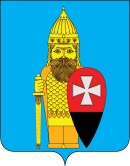 СОВЕТ ДЕПУТАТОВ ПОСЕЛЕНИЯ ВОРОНОВСКОЕ В ГОРОДЕ МОСКВЕ РЕШЕНИЕ27.03.2024 № 02/07Об утверждении Положения о системе оплаты труда технических служащих (диспетчеров)администрации поселения ВороновскоеВ соответствии с Трудовым кодексом Российской Федерации, Законом города Москвы от 06.11.2002 № 56 «Об организации местного самоуправления в городе Москве», Уставом поселения Вороновское, решением Совета депутатов поселения Вороновское от 22.11.2023 № 10/03 «Об утверждении структуры администрации поселения Вороновское»;Совет депутатов поселения Вороновское решил:1. Утвердить Положение о системе оплаты труда технических служащих (диспетчеров) администрации поселения Вороновское (приложение).2. Признать утратившим силу решение Совета депутатов от 27.12.2023 №12/02 «Об утверждении Положения о системе оплаты труда технических служащих (диспетчеров) администрации поселения Вороновское».3. Опубликовать настоящее решение в бюллетене «Московский муниципальный вестник» и на официальном сайте администрации поселения Вороновское.4. Контроль за исполнением настоящего решения возложить на главу поселения Вороновское Царевского Е.П.Глава поселения Вороновское                                                                Е.П. ЦаревскийПриложениек решению Совета депутатовпоселения Вороновское в городе Москвеот 27.03.2024 № 02/07ПОЛОЖЕНИЕо системе оплаты труда технических служащих (диспетчеров) администрации поселения Вороновское1. Общие положения1.1. Настоящее Положение разработано в соответствии с Трудовым кодексом Российской Федерации, в целях оплаты труда и поощрения технических служащих (диспетчеров) администрации поселения Вороновское (далее – диспетчера).2. Оплата труда2.1. Диспетчерам установлен суммированный учет рабочего времени. Учетный период составляет – 1 год.2.2. Ежемесячная оплата труда диспетчеров состоит из часовой тарифной ставки, компенсационных, стимулирующих и иных выплат.2.3. Оплата труда диспетчеров со сменным графиком осуществляется за счет бюджета поселения Вороновское исходя из фактически отработанных часов, при часовой тарифной ставке 69 (шестьдесят девять) рублей 87 копеек.3. Компенсационные, стимулирующие и социальные выплаты3.1. Компенсационные выплаты – это надбавка к часовой тарифной ставке за особые условия труда и режим работы. Диспетчерам устанавливаются следующие компенсационные выплаты:- за особые условия труда, сложность и напряженность в работе, связанной с расширением объема работ, не предусмотренных должностной инструкцией в размере до 95 % от часовой тарифной ставки;- надбавка за работу в ночное время в размере 35% от часовой тарифной ставки, за каждый час работы в ночное время.3.2. Выплаты стимулирующего характера: - премия в размере до 75% от часовой тарифной ставки. 3.3. Социальные выплаты – один раз в календарном году на основании личного заявления диспетчера при предоставлении ему ежегодного основного оплачиваемого отпуска или его части, выплачивается материальная помощь в размере двух базовых окладов муниципального служащего. В целях реализации настоящего положения под базовым окладом муниципального служащего понимается базовый должностной оклад в администрации поселения Вороновское, утвержденный решением Совета депутатов поселения Вороновское.3.4. В случае неиспользования диспетчером права на ежегодный основной оплачиваемый отпуск либо отсутствия права на него, а также в случае длительной болезни или по другим уважительным причинам по заявлению диспетчера материальная помощь может быть выплачена и в другое время в течение календарного года. В первый год работы диспетчера, а также при его увольнении, в случае неиспользования своего права на материальную помощь, размер материальной помощи определяется пропорционально времени, отработанному в текущем календарном году.3.5. Диспетчеру один раз в календарном году полагается денежная выплата на лечение и отдых. Размер выплаты на лечение и отдых устанавливаются ежегодно главой администрации Вороновское, на основании распоряжения администрации. 3.6. Выплата на лечение и отдых производится по заявлению диспетчера, при предоставлении ему ежегодного оплачиваемого отпуска или его части.3.7. Диспетчер, не отработавший полного календарного года, имеет право на денежную выплату пропорционально отработанному времени в этом году.3.8. Размеры средней стоимости путевки и средней стоимости проезда устанавливаются на следующий календарный год главой администрации поселения Вороновское, на основании распоряжения администрации не позднее 1 ноября текущего календарного года. 3.9. Диспетчеру устанавливается ежегодное единовременное денежное поощрение ко дню поселения Вороновское (17 марта), а также ко дню местного самоуправления (21 апреля) в размере базового оклада муниципального служащего.4. Ежегодный отпуск4.1. Ежегодный оплачиваемый отпуск составляет 28 календарных дней.4.2. По соглашению между работником и работодателем ежегодный оплачиваемый отпуск может быть разделен на части. При этом хотя бы одна из частей этого отпуска должна быть не менее 14 календарных дней.